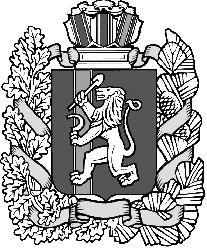 Администрация Нижнетанайского сельсоветаДзержинского районаКрасноярского краяПОСТАНОВЛЕНИЕс.Нижний Танай19.02.2020						№2-ПОб утверждении плана нормотворческой деятельности муниципального образования Нижнетанайский сельсовет на 2020 годВ соответствии с Федеральным законом от 06.10.2003 № 131-ФЗ "Об общих принципах организации местного самоуправления в Российской Федерации" Устава муниципального образования Нижнетанайский сельсовет, с целью организации нормотворческой деятельности руководствуясь статьями  14, 17 Устава Нижнетанайского сельсовета Дзержинского района Красноярского края, ПОСТАНОВЛЯЮ:1.Утвердить план нормотворческой деятельности муниципального образования Нижнетанайский сельсовет на 2020 год	согласно приложению.2.Специалистам администрации Нижнетанайского сельсовета приступить к подготовке проектов муниципальных правовых актов и внесения их на рассмотрение в сельский Совет депутатов в указанные планом сроки.3. Контроль за исполнением настоящего постановления оставляю за собой.Глава сельсовета 									Н.И.МарфинПриложение № 1к постановлению администрации Нижнетанайского сельсоветаот 19.02.2020г  № 2-ППлананормотворческой деятельностиНижнетанайского сельсовета на 2020 год№№п/пПроекты нормативно правовых актовСрокОтветственный12341.О внесении  изменений и дополнений в Устав Нижнетанайского сельсовета.Заместитель главы2..Об утверждении отчета об исполнении бюджета муниципального образования Нижнетанайского сельсовет за 2019 годАпрель .Бухгалтер администрации сельсовета3.Оказание консультационных услуг по вопросам  осуществления предпринимательской  деятельностипостоянноЗаместитель главы,Специалист 1 категории  администрации сельсовета4.Об организации противопаводковых мероприятий и профилактической работы среди граждан муниципального образования Нижнетанайского сельсоветМарт .Администрация сельсовета5.О мерах по обеспечению пожарной безопасности в весеннее-летний период 2020 годаАпрель .Администрация сельсовета6.О проведении двухмесячника по благоустройствуМай .Администрация сельсовета7.О передаче осуществления части полномочий на 2020 годДекабрь .Администрация сельсовета8.Об утверждении бюджета Нижнетанайского сельсовета на 2019 годдекабрьНижнетанайский сельский Совет депутатов9.Внесение изменений и дополнений в административные регламенты  предоставления муниципальных услугВ течении  2020 годаАдминистрация сельсовета10.Приведение муниципальных правовых актов в соответствии с изменениями действующего законодательствапостоянноАдминистрация сельсовета11.Принятие модельных муниципальных нормативно-правовых актов, направленных прокуратурой Дзержинского районапо мере необходимостиАдминистрация сельсовета12.Приведение иных муниципальных нормативно-правовых актов в соответствии с изменениями действующего законодательствапо мере поступленияАдминистрация сельсовета13.Об утверждении бюджета Нижнетанайского сельсовета на .Декабрь .Бухгалтер администрации сельсовета14.Утверждение графика дежурства на Новогодние праздники .. декабрьГлава сельсовета15Оказание консультации в подготовке и разработке бизнес-планов для начинающих  предпринимателей и безработных граждан По мере обращенияЗаместитель главы,Специалист 1 категории  администрации сельсовета16.Оказание информационных услуг предоставление субъектам малого среднего предпринимательства имеющейся нормативно-правовой информациипостоянноЗаместитель главы,Специалист 1 категории  администрации сельсовета17Работа по протестам прокуратуры Дзержинского районаПо мере поступленияЗаместитель главы,Специалист 1 категории  администрации сельсовета